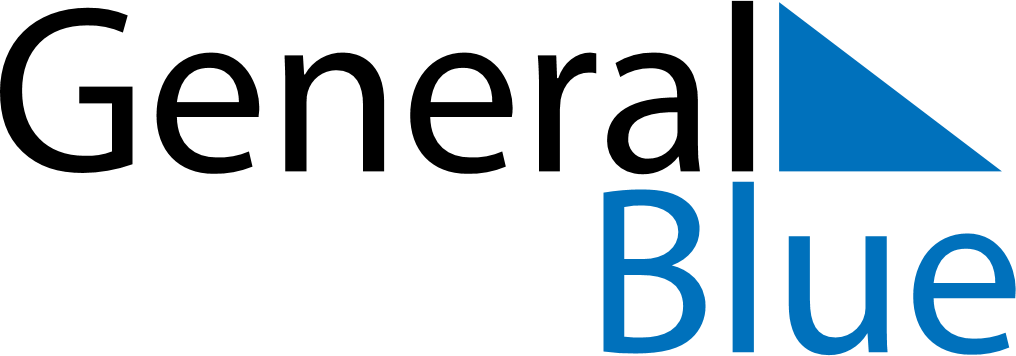 August 2029August 2029August 2029August 2029Burkina FasoBurkina FasoBurkina FasoSundayMondayTuesdayWednesdayThursdayFridayFridaySaturday1233456789101011Independence Day1213141516171718Assumption192021222324242526272829303131